Medical Examination Form for the Ordination Process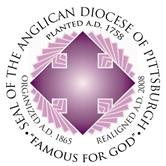 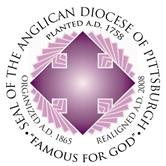 Applicant Name: _________________________ Date of Exam: ________________________This section, health history, is completed by the Aspirant. Provide full details for all “yes” answers.  Attach additional sheets if necessary, listing the question number with the response.Please list any active or chronic medical conditions for which you are currently under a physician’s care such as high blood pressure, diabetes, heart disease, asthma, epilepsy or cancer? Please list any past surgeries.Please list any hospitalizations in the past 10 years both date and reason for admission:Please list all medication, food, insect/ animal or other allergies:Please list any prescription medications, over the counter, herbal, or vitamins you currently take or have taken in the past year, including the dosage, frequency of dose, and how long you have been on it:Do you have a physical disability or a learning disability that affects your ability to read or write?    YES     NOAre you presently seeing a counselor or other medical professional for emotional or psychological support?   YES   NOHave you ever received treatment for a psychiatric condition (depression, anxiety, bipolar disorder, eating disorders, etc.)?   YES     NODo you smoke?    YES    NOHave you ever received treatment for alcohol, drug or other substance use?   YES   NOHave you received Workmen’s Compensation or other disability benefits?   YES   NOHave you ever been rejected for employment on account of any physical or mental condition?   YES   NOHave you ever lost time from work or school in the past three years for medical reasons?   
 YES   NOIs there any additional information that would be helpful for us to be aware of?   YES    NO	 If YES, please describe: _____________________________________________________________________This Section to be completed by Health Care Provider (MD, DO, CRNP, PA):How long have you known the applicant and in what capacity?_____________________________________________________________________________Physical Examination:Age: _________________ Gender:    M     FHeight:	_________   Weight: _______________ BP: ________________ BMI: ____________General appearance: ___________________________________________________________HEENT: ___________________________________________________________________Lungs: _____________________________________________________________________CV: _______________________________________________________________________ABD: _____________________________________________________________________Ext: _______________________________________________________________________Skin: ______________________________________________________________________Neuro: _____________________________________________________________________Recommendations:Signature of Medical Provider & Date			Print Name & Credential of Medical ProviderMedical Office Address and Phone Number: __________________________________________Upon completion, please mail to:  	Anglican Diocese of PittsburghThe Rt. Rev. James L. Hobby, Jr. 907 Middle Street				     	Pittsburgh, PA 15212